РОССИЙСКАЯ ФЕДЕРАЦИЯКАЛИНИНГРАДСКАЯ ОБЛАСТЬОКРУЖНОЙ СОВЕТ ДЕПУТАТОВ МУНИЦИПАЛЬНОГО ОБРАЗОВАНИЯ«СВЕТЛОГОРСКИЙ ГОРОДСКОЙ ОКРУГ»РЕШЕНИЕот «20» марта 2023 года	      		                                                                             №13 г. СветлогорскО присвоении наименований элементам улично-дорожной сети 
в Светлогорском городском округеВ соответствии с Правилами присвоения, изменения и аннулирования адресов, утвержденными постановлением Правительства Российской Федерации от 19.11.2014 №1221, Приказом Минфина России от 05.11.2015 №171н «Об утверждении Перечня элементов планировочной структуры, элементов улично-дорожной сети, элементов объектов адресации, типов зданий (сооружений), помещений, используемых в качестве реквизитов адреса, и Правил сокращенного наименования адресообразующих элементов»,  согласно Уставу муниципального образования «Светлогорский городской округ», окружной Совет депутатов муниципального образования «Светлогорский городской округ»РЕШИЛ:Присвоить наименование новому элементу улично-дорожной сети, расположенному по адресу: Российская Федерация, Калининградская область, Светлогорский городской округ, поселок Лесное, проспект Калининградский, в соответствии со схемой расположения элементов улично-дорожной сети согласно Приложению №1.Изменить наименование элемента улично-дорожной сети, расположенного по адресу:  Российская Федерация, Калининградская область, Светлогорский городской округ, город Светлогорск, с «улица Летняя» на «переулок Летний», в соответствии со схемой расположения элементов улично-дорожной сети согласно Приложению №2.Опубликовать настоящее решение в газете «Вестник Светлогорска» и разместить на официальном сайте муниципального образования «Светлогорский городской округ» в информационно-телекоммуникационной сети «Интернет».Контроль за исполнением настоящего решения возложить на постоянную Комиссию по вопросам жилищно-коммунального хозяйства, строительству и благоустройству (А.В. Мойса).Решение вступает в силу после его официального опубликования. Глава муниципального образования «Светлогорский городской округ»                                                    А.В. Мохнов Приложение №1к решению окружного Совета депутатовмуниципального образования«Светлогорский городской округ»от «20» марта 2023 года №13Схема элементов улично-дорожной сети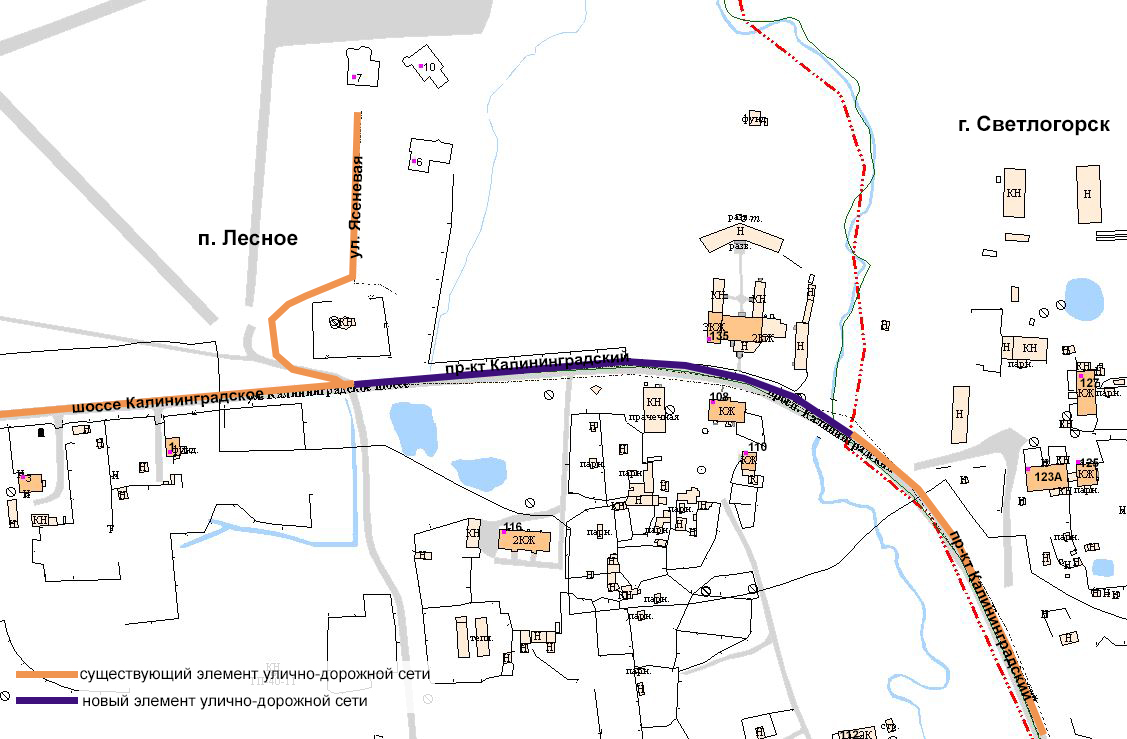 Приложение №2к решению окружного Совета депутатовмуниципального образования«Светлогорский городской округ»от «20» марта 2023 года №13Схема элементов улично-дорожной сети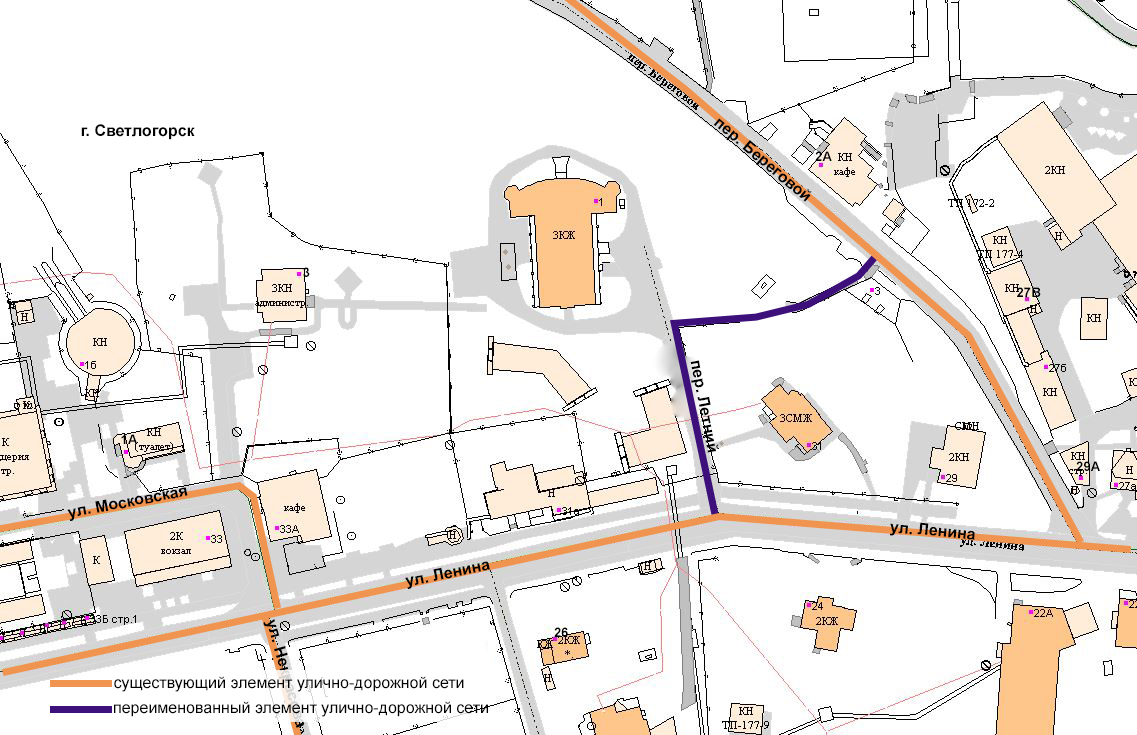 